Структурное подразделение «детский сад» ГБОУ СОШ с.Старая Рачейка Сызранского района, Самарской областиСценарий праздника для детей старшей группы«Валенки, валенки – красивые да ладненькие!»                                                                                         Разработала воспитательБегей Марина Владимировна2014г.Цель: Закреплять знания о русских валенках, как о теплой, мягкой, полезной обуви. Знакомить детей с русским народным промыслом – валянием валенок.  Задачи:Образовательная: формировать представление о том, что валенки- часть русской истории и культуры.Развивающая: развивать творческие способности, умение общаться друг с другом. Развивать интерес к русской народной песне и ее жанровому разнообразию.Воспитательные: прививать любовь к народному творчеству,  родной стране, родному дому. Интеграция образовательных областей: социально-коммуникативное развитие;познавательное развитие; речевое развитие; художественно-эстетическое развитие; физическое развитие.Предварительная работа. Рассматривание картин и иллюстраций о валенках.Разучивание песен, частушек  про валенки.Продуктивная деятельность детей: рисование, аппликация валенок.Материал. Русская изба: сундук, стол, стул, самовар. Выставка валенок – работа родителей и детей. Выставка детских творческих работ «Ай, да валенки». Русские народные костюмы для детей.Музыкальный материал. Русские народные пени: - «Валенки» (ансамбль «Золотое кольцо»). - «Коробейники». - «Выйду на улицуРусская народная мелодия «Русский перепляс»Песня «Валенки прячет моя маменька» (-).Действующие лица. Взрослые – Хозяйка, Дед Трифон, Емеля. 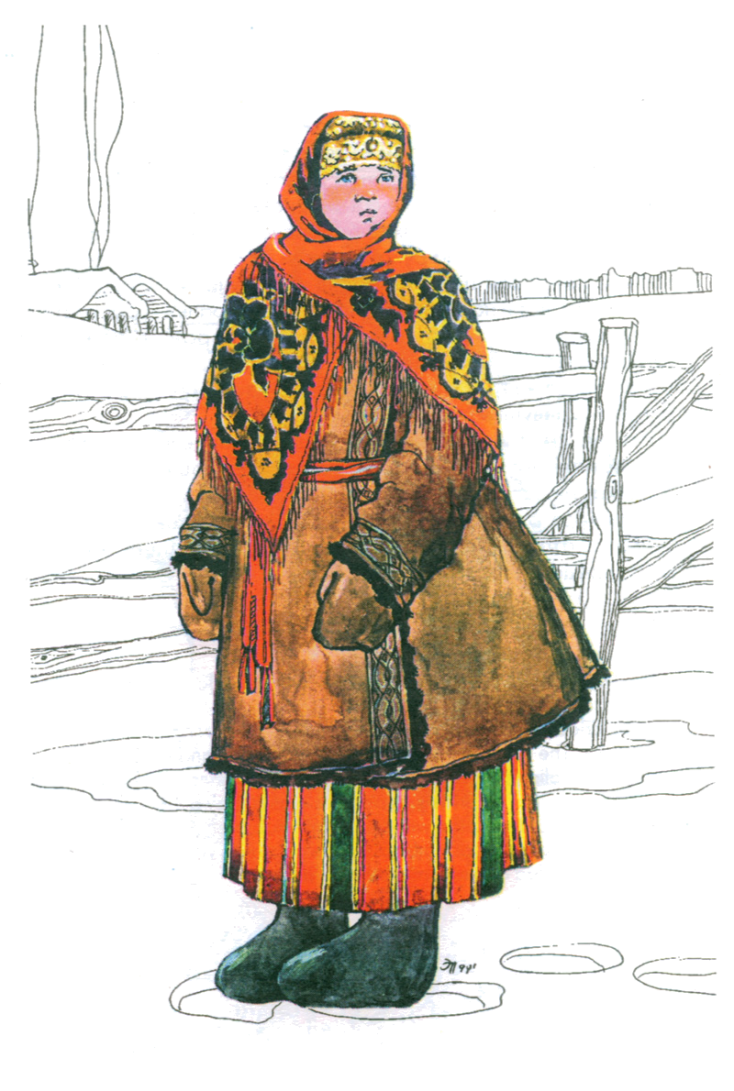 Ход развлечения.Звучит русская народная музыка «Валенки», в зал входят дети.Хозяйка. Добро пожаловать!                   Всех привечаем, всех встречаем.                   По обычаям российским                   От души поклон вам низкий.                    Всюду: в доме, на работе                   У нас валенки в почёте,                   И мы вас, своих гостей,                    Приглашаем поскорей                   Позадорней поплясать –                    Свою удаль показать!О чем будем говорить, подскажет нам мой старый сундук, посмотрим, что в нем лежит (достает валенок).Хозяйка. Сегодня мы с вами поведем разговор о русском валенке, и многое узнаем о нем. Ребенок: Если валенок вам дорог,         Если в доме, на работе         У вас валенок в почете,         Мы вас, как своих друзей,         Приглашаем поскорей         На праздник русского валенка. Вместе. Валенки, валенки - красивые да ладненькие!Хозяйка: Ребята, вы, наверное, знаете, что валенки – исконно русская обувь. Валенки, пимы,    катанки, чесанки – сколько ласковых названий дал русский народ этой великолепной обуви! Валенки – прекрасная, удобная обувь! В них не страшны морозы и метели, поэтому лучшей обуви для гулянья на Руси не было! В валенках праздновали Масленицу, колдовали, плясали под гармонь!Ребенок: Что за славный денек!                   Собирайся, народ!                   Будем петь и шутить                   Да себя веселить!Ребенок: А мы пришли вас позабавить,                  С праздником поздравить.                   Людей посмотреть                  Да себя показать.Дети исполняют песню «Валенки прячет моя маменька»Хозяйка: Ребята, а вы знаете, что в старину валенки считали ценным подарком, признаком достатка, а в играх помогали узнать, кто самый ловкий, сильный быстрый.Ребенок: У кого там хмурый вид?                  Снова музыка звучит! Ребенок: Мы грустить не разрешаем,                  Мы играть здесь начинаем!Звучит р.н.песня «Коробейники»Проводятся игры «Бой валенками» (на скамье) и «Бег в одном валенке».Ребенок: Эй, девчата, не зевайте,                  В одну линию вставайте!Ребенок: Румяненьки, удаленьки,                 Станцуйте танец «Валенки»!Дети исполняют русский нар.танец «Валенки»После танца дети направляются к сидящему в русской избе деду, который подшивает валенки.Дед Трифон: Здравствуйте, деточки мои дорогие, проходите, садитесь.Ребенок (подходит с валенком): дедушка, выручи, совсем прохудились мои валенки, не откажи в просьбе, подшей их!Дед Трифон: Что ж, это можно-можно. А вы, ребята, чтоб моя работа лучше спорилась, частушки бы спели, порадовали меня- старика.Дети исполняют частушки.Сидя на завалинкеПодшивал дед валенки.К нему бабка подошлаДедка бросил все дела.На окошке два цветочкаГолубой да аленький,Я возьму да променяюСапоги на валенки.Я частушки пропоюПро пимы да валенкиГармонист мне подыграетСидя у завалинки.А мне милый подарилПимы – самокаты,Каждый вечер провожалОн меня до хаты.Эх, кто к нам идетШироко шагает,Рыжи валенки одел,Чего–то воображает.Мы не знаем как у васА у нас на даче,Ходит в валенках народИ не как иначе!Глазки я свои накрашуГубки ярко подведу,Новы валенки обуюНа свидание пойду.Огонек в глазах сверкаетЗнать душою молода!В валенках зимой гуляюНе берут меня года.Хорошо гармонь играетДушу рвет на части,Я как валенки куплюЗабуду все несчастья.Буду в валенках плясатьЭто очень простоБуду, девочки, гулятьЛет до девяносто.Дед Трифон: Ну вот, принимайте работу – валенки на вырост: хоть бегай, хоть пляши, хоть играй от души! Ребенок: А как же, дедушка, мы тебя за работу отблагодарим?Дед Трифон:   Я долго жил-поживал,       Много видел-повидал.       Всё на свете знаю       И всё в решето собираю.Вот вы бы мне про валенки чего-нибудь рассказали – загадки, потешки, пословицы.Ребенок: Сани и валенки готовь с лета.Ребёнок: Баю, баю, баиньки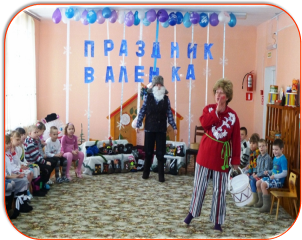 Скатаем Маше валенки,Валенки на ножке – Бегать по дорожке,К бабушке – по прянички, К дедушке – по яблочки.Ребёнок: Без шубы и валенок – зима без конца!Ребёнок: Как у Даши маленькойЧудненькие валенки,А шубка – багряная, А личико – румяное!Вот какая Даша – Красавица наша!Ребенок: Кто раньше встал, тот и валенки одел.Дед  Трифон: Молодцы ребята! А я вам загадки загадаю:- Не ботинки, не сапожки,  Но их тоже носят ножки.-  В них мы бегаем зимойУтром – в садик, вечером  - домой. - Все в шерсти, а кожи нет.- Знает взрослый человек,Знает даже маленький.Чтоб зимою не болетьНадевают……….. - Тёплые, удобныеНоги согревают,Долго, долго по сугробамХодить позволяют?Дед Трифон: Да, отгадка одна – валенки. А  как же делают валенки? Вы ребята знаете? Тогда садитесь поудобнее,  я вам сейчас все расскажу и покажу.(Показ авторской презентации «Валенки, валенки, красивые, да ладненькие»)Слайд №1. Валенки - или по другому (валену́хи, ва́лены, ва́ленцы, валежки, ка́танки) это тёплые, свалянные из овечьей шерсти войлочные сапоги.Слайд №2. Валенки - это традиционная русская обувь . Её носят в сухую морозную зимнюю погоду.Слайд №3. Русские валенки это не только удобная, целебная и, порой, незаменимая обувь. Слайд № 4. Валенки - это символ подлинной России с её широкой душой и бескрайними просторами.Слайд №5. Это уникальная - без начала, без конца, без шва, без рубца - обувь любима всеми и в наше время. Слайд №6. Прототипом валенок ученые считают обнаруженные на Алтае войлочные носки, которые относят к 4 веку до нашей эры. Слайд №7.  В валенках не страшны самые лютые морозы. Чистая овечья шерсть, свалянная тёплыми руками мастера, даёт человеку силу и душевный покой.Слайд № 8. Изготовление валенок - дело не простое, здесь нужна физическая сила и много - много терпения.Слайд №9.  Сначала овечку -  стригут.Слайд №10. Затем моют шерсть и вычесывают ее. Слайд №11.  Потом прогоняют через шерстобитную машину, в результате получается тонкое мягкое полотно.Слайд №12. Затем, словно из пластилина, лепят из полученной заготовки форму валенка. Слайд №13. Затем ее вываривают в кипящей воде, чтобы шерсть свалялась еще плотнееСлайд №14. Эта заготовка уже отдаленно напоминает по форме валенок, только очень большого размера.Слайд №15. Потом заготовку натягивают на колодку и старательно отбивают со всех сторон деревянной колотушкой, пока изделие не примет форму обычного валенка и будет нужного размера.Слайд №16. По завершении всех этих процедур валенок отправляют сушиться, и его остается только побрить, чтобы он стал гладким и блестящим.Слайд №17. Да, валенки  вещь в нашей жизни необходимая!Слайд №18. В них не страшны морозы и метели, поэтому нет лучшей обуви для гулянья на Руси не было! Слайд №19. Без валенок было бы невозможно освоение северных регионов нашей страны.Слайд №20. Российская армия включает валенки в комплект обмундирования рядового, сержантского и офицерского составов.Слайд №21. Валенки не раз спасали русского человека во времена невзгод, чему свидетельствуют фотографии времен Великой Отечественной войны. Слайд №22. В наши дни валенки сохранили популярность не только как теплая обувь, но и как основа для идей модельеров, которые превращают обычный валенок в произведение искусства.Слайд №23. Модельеры говорят, что 21 век – век валенок! Украшенные рисунками,  вышивкой и расписанные вручную, они привлекают внимание всех модниц.Слайд №24. С праздником русского валенка!Хозяйка. Спасибо тебе, дедушка, за интересный рассказ. А мы хотим тебе показать выставку разных моделей валенок. Их украсили родители ребят к нашему празднику. Посмотри, что у них получилось! Это всё сделано своими руками Ребенок: Труд, талант, наше терпенье, Достойны всеобщего восхищенья! Скажем вам мы по секрету – Валенок лучше наших – нету!(Рассматривают выставку под рус.нар.музыку).Дед Трифон: Спасибо вам, ребята, теперь прибавилось в моём решете много нового. А за это я хочу вас позабавить и удивить. А вы знаете, кто и в какой сказке зимой поймал щуку, и она исполняла его желания?Дети: Емеля из сказки «По-Щучьему веленью»!Внезапно в зал под весёлую   русскую народную песню «Выйду на улицу» вбегает Емеля.Емеля: По-щучьему велению, по моему хотению окажись я на улице. Надоело мне дома  на печке сидеть, жарко. Захотел я оказаться на улице, и вот я здесь. Ой, а здесь, оказывается, в одной рубашке очень холодно. Может, кто-нибудь подскажет, что нужно сделать, чтобы на улице не замёрзнуть?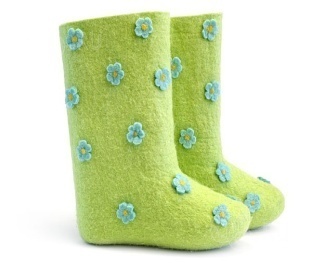 Дети: Одеться! Емеля: Но мой полушубок остался дома, на печке. Эй, по щучьему веленью, по моему хотению, появись здесь мой полушубок!Из-за ширмы выбрасывается полушубок!Емеля: Немного согрелся, но голова-то мёрзнет. Что же попросить у Щуки? Дети: Шапку!Емеля: По-щучьему велению, по моему хотению, появись здесь моя шапка!Из-за ширмы выбрасывается шапка. Емеля надевает её на голову.Емеля: Как здорово! Голове стало тепло и ушам тоже. Только ноги совсем окоченели. Что же на ноги попросить?Дети: Валенки!Емеля: По-щучьему велению, по моему хотению, появитесь здесь мои валенки!Из-за ширмы выбрасываются по очереди сначала один валенок, потом – другой. Емеля одевает их на ноги.Емеля: Я хоть и тепло одет с ног до головы, всё равно, кажется, что я вот-вот замёрзну здесь стоять. Что же ещё сделать, чтобы не замёрзнуть?Дети: Двигаться!Емеля: Что ж, попробуем подвигаться и поиграть.Проводится игра «Забрось валенок в прорубь».Емеля: Как вы хорошо играли, какие вы быстрые и ловкие. Попрошу-ка я у Щуки для вас угощения. «По-щучьему велению, по моему хотению появитесь угощения для ребят»! Закидывает в прорубь ведро и вынимает валенок.Емеля: Ой, видно щука что-то напутала. Попробую ещё раз. Снова закидывает ведро и достаёт угощения.Дед Трифон: Любимое  сладкое лакомство ребятишек в давние времена и сейчас  - «Русский леденец». В народе его еще называют «Петушок». Приготовлен он по народному рецепту. Угощайтесь, и родителям своим передайте.Хозяйка: Ну, вот и подошел к концу наш замечательный праздник русского валенка. Но зимы  не кончаются. Они приходят к нам каждый год, дарят морозные дни и новые встречи с валенками. Так пусть же валенки остаются традиционной российской любимой обувью!
Дети под веселую русскую народную мелодию выходят из зала.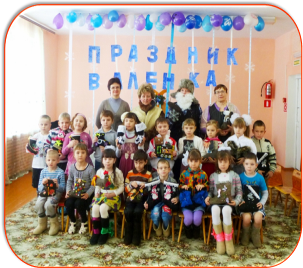 